LITTLE CAESARS FUNDRAISING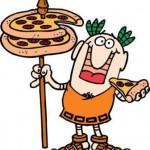 Hello St. Pius Community, Parent Council has put together a fundraiser for our school selling Little Caesar Pizza kits.  This fundraiser will be done online and is running until the end of February and our delivery day will be Thursday March 4th.  All pickups on this day will respect social distancing guidelines that have been set by our Public Health Unit.  It’s easy to do just follow the steps outlined below1) Go to pizzakit.ca2) Click the “products” link located in the orange bar, top right of the page3) Click on the “Shop for kits” located on the bottom of the second box on the left-hand side of the page4) Next you will choose the support a local group our fundraiser ID # is 389699, you will confirm that it is St. Pius X.5) It will ask you to create an account (if you have previously supported a fundraiser from Little Caesars in the past you will have an existing account)6) You can then shop and choose which kits you would like.  There are 6 different pizza and specialty kits to choose from as well as 2 cookie dough.  Thank you for your continued support!!St. Pius X Parent Council.